Государственное учреждение - Отделение Пенсионного фонда Российской Федерации 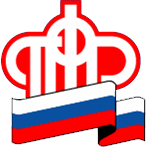 по Калининградской областиСпрашивали — отвечаем: О ежемесячных выплатах на ребенкаКалининград,  30  июля 2021 г. Отделение Пенсионного фонда Российской Федерации по Калининградской области представляет ответы на популярные вопросы граждан по реализации проекта постановления Правительства РФ «Об утверждении порядка и условий назначения и выплаты ежемесячного пособия женщине, вставшей на учет в медицинской организации в ранние сроки беременности, и ежемесячного пособия на ребенка в возрасте от восьми до семнадцати лет, требований к составу семьи и перечню видов доходов, учитываемых при расчете среднедушевого дохода семьи, а также перечня документов (сведений), необходимых для назначения (прекращения) указанных пособий, и форм заявлений об их назначении».Вопрос: Если на основании пункта 15 Постановления орган ПФР вернул гражданину заявление или документы на доработку, и заявитель в течение 5 рабочих дней со дня возврата не представил доработанные заявление или документы, то каковы действия органа ПФР?Ответ: В этом случае орган ПФР выносит решение об отказе в назначении пособия на основании п.п. «г» пункта 13 проекта Постановления.Вопрос: В состав среднедушевого дохода семьи учитываются пособия. Будет ли в состав среднедушевого дохода семьи учитываться пособие по безработице?
Ответ: Да, будет.